SEND US YOUR BEST SHOT!Welcome to SMU! The Parking and ID Card Services Office unveils an easier way to manage your ID card.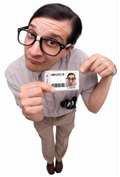 Didn’t get your photo in on time… No worries. You can submit your photo by following the instructions below. It will be available for pick up when you come back in August for “Check-In.”Incoming students must submit a picture online so that you may receive your SMU ID card. An online photo submission will give you the opportunity to have your SMU ID card ready for you to pick up.Please visit our website at http://idcard.smu.edu.Log in using your SMU ID number and passwordClick on ID Submit PhotoPhoto requirements are listed on the website. You will be notified if your photo does not meet the requirements and asked to submit another photo.Please contact us at idcard@smu.edu or 214-768-7669 if you need any additional information or assistance.Your pic…your choice…..SMILE!!